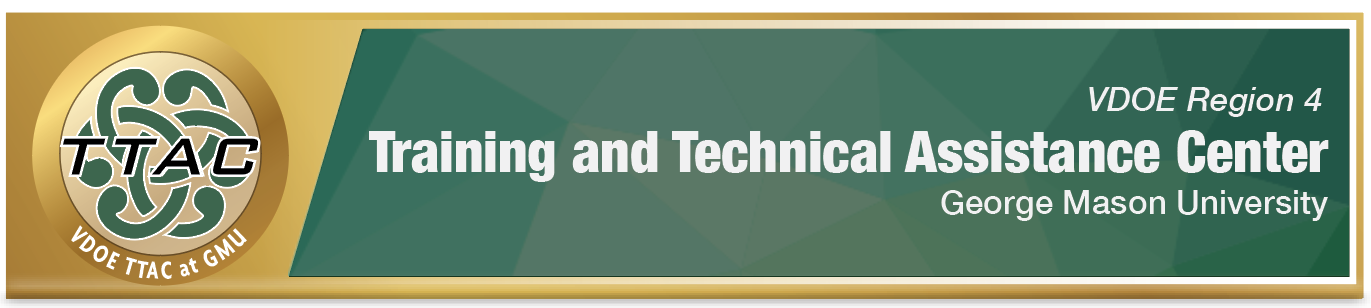 HLP Highlight ToolHLP 5: Interpret and Communicate Assessment Information with Stakeholders to Collaboratively Design and Implement Educational ProgramsHere’s What It Is:Assessment data for eligibility and present level of academic and functional performance Identifying and summarizing key assessment findings for parents and stakeholdersMaking data-informed decisions regarding a student’s IEP and instructional planningTranslation of technical jargon into parent-friendly languageWhen Do I Use It?When determining present level of academic and functional performanceWhen collaborating with all stakeholders to determine a student’s educational servicesWhen identifying a student’s strengths, needs, and accommodationsWhen planning a student’s IEP  Here’s What It Looks Like:Sample video of an IEP meeting/Evaluation with Parents (6:07)Tips on How to Make Your IEP Process Better with Parent Participation (6:16)Resources to Extend Learning:Leadership Guide for HLP #5National Center for Intensive Intervention High Leverage Practices The Iris CenterHere Are My Work Plans:Tips on How to Make Your IEP Process Better with Parent Participation (6:16)Make it personal. (Video 1:28-1:55)Help Parents Get Ready for IEP Meetings. (Video 1:56-2:49)Level the Playing Field by Sharing Information. (Video 2:50-3:45)Use Parent-Friendly Language to Build Shared Understanding (6:07)Suggested Activities:Prepare a summary sheet containing all assessment data to share with parents and key stakeholders (see sample sheet in “HLP 5 in Action!” section below)Share assessment data with stakeholders ahead of scheduled meeting for shared understandingCollaborate with team members to problem solve and discuss assessment resultsCollaborate with team members and other key stakeholders to monitor student’s response to instructional plansHLP 5 In Action!Assessment Summary Sheet: In preparation of a student’s IEP process, it’s important to have multiple forms of assessment information to share with stakeholders in user-friendly language. Directions:  Use the chart below as a guide to communicate assessment findings with stakeholders to prepare for an IEP meeting in advance before the scheduled meeting.Student Name: _____________________________________	Grade: _______Date: _______________Teacher(s) Names: Gen Ed. ____________________ Special Ed: __________________Other Stakeholders: __________________________________________________________________Type of AssessmentState: (e.g., SOLs)Score:Student Strengths:Student Needs:Instruction Implications & Accommodations:Classroom/Division: (e.g., eCart, benchmark tests) Score:Student Strengths:Student Needs:Instruction Implications & Accommodations:Progress Monitoring: (e.g., CBMs)Score:Student Strengths:Student Needs:Instruction Implications & Accommodations:Observation: (e.g., anecdotal, formal observations)Score:Student Strengths:Student Needs:Instruction Implications & Accommodations:Norm Referenced: (e.g., K-TEA, WJ-IV)Score:Student Strengths:Student Needs:Instruction Implications & Accommodations:ReferencesMcLeskey, J. (Ed.). (2019). High leverage practices for inclusive classrooms. New York: Routledge.Find additional HLP Highlight Tools on TTAC Online.For information about TTAC Region 4, go to https://ttac.gmu.edu/.